Social and community factorsExported from METEOR(AIHW's Metadata Online Registry)© Australian Institute of Health and Welfare 2024This product, excluding the AIHW logo, Commonwealth Coat of Arms and any material owned by a third party or protected by a trademark, has been released under a Creative Commons BY 4.0 (CC BY 4.0) licence. Excluded material owned by third parties may include, for example, design and layout, images obtained under licence from third parties and signatures. We have made all reasonable efforts to identify and label material owned by third parties.You may distribute, remix and build on this website’s material but must attribute the AIHW as the copyright holder, in line with our attribution policy. The full terms and conditions of this licence are available at https://creativecommons.org/licenses/by/4.0/.Enquiries relating to copyright should be addressed to info@aihw.gov.au.Enquiries or comments on the METEOR metadata or download should be directed to the METEOR team at meteor@aihw.gov.au.ISO Health Indicators Conceptual Framework "> Non-medical determinants of health "> 
Social and community factors
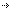 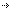 Social and community factorsIndicators in this frameworkNational Disability Agreement: b(1)-Proportion of people with disability who participate in social and community activities, 2012
       Community Services (retired), Superseded 23/05/2013National Disability Agreement: b(2)-Proportion of people with disability who participate in social and community activities, 2012
       Community Services (retired), Superseded 23/05/2013National Disability Agreement: b(3)-Proportion of people with disability who participate in social and community activities, 2012
       Community Services (retired), Superseded 23/05/2013Identifying and definitional attributesIdentifying and definitional attributesItem type:Framework DimensionMETEOR identifier:392620Description:Measures the prevalence of social and community factors, such as social support, life stress, or social capital that epidemiological studies have shown to be related to health.Examples include school readiness, social support, housing affordability and literacy.